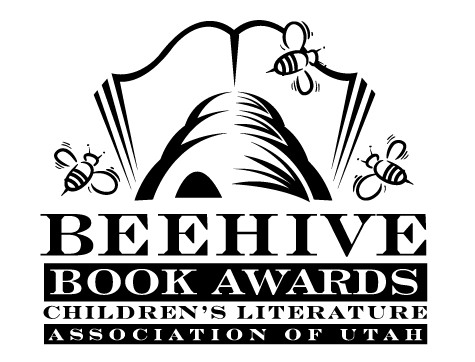 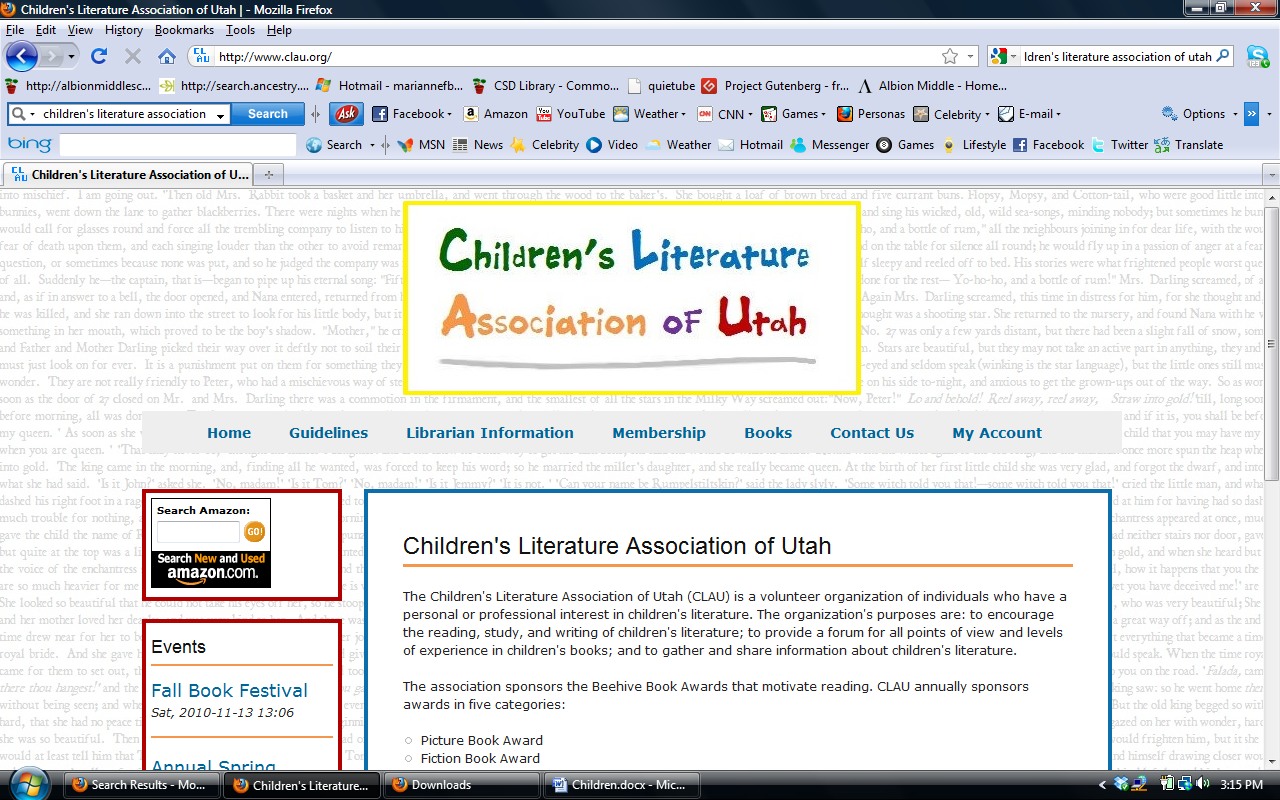 Children’s Fiction Books—Beehive Nominees 2000(Winner) Frindle by Andrew Clements  Among the Hidden (Shadow Children, book 1) by Margaret Peterson Haddix  Bandit's Moon by Sid Fleischman, illustrated by Jos. A. Smith  Can You Keep a Secret? by P.J. Peterson, illustrated by Meredith JohnsonThe Ghost of Fossil Glen (The Ghost of Fossil Glen, book 1) by Cynthia C. DeFelice  Harry Potter and the Sorcerer's Stone (Harry Potter, book 1) by J. K. Rowling  Honus and Me (Baseball Card Adventures, book 1) by Dan Gutman  In Care of Cassie Tucker by Ivy Ruckman  Poppy (Poppy and Friends, book 2) by Avi, illustrated by Brian FlocaSchool Spirits by Michael O. Tunnell  Search for the Shadowman by Joan Lowery Nixon  Smart Dog by Vivian Vande VeldePicture Books—Beehive Nominees 2000(Winner) A Bad Case of Stripes by David Shannon  Aunt Nancy and Cousin Lazybones by Phyllis Root  Dragon Scales and Willow Leaves by Terryl Givens; illustrated by Andrew PortwoodEdwina the Emu by Sheena Knowles; illustrated by Rod ClementThe Greatest Treasure by Demi  Home Run: The Story of Babe Ruth by Robert Burleigh; illustrated by Mike WimmerHonk!: the Story of a Prima Swanerina by Pamela Duncan Edwards; illustrated by Henry ColeIf You Give a Pig a Pancake by Laura Numeroff; illustrated by Felicia BondWaltz of the Scarecrows by Constance W. McGeorge; illustrated by Mary WhyteWhen Jessie Came Across the Sea by Amy Hest; illustrated by P.J. LynchInformational Books—Beehive Nominees 2000(Winner) A Drop of Water: A Book of Science and Wonder by Walter Wick  A World of Faith by Peggy Fletcher Stack and Kathleen B. PetersonAn Extraordinary Life: The Story of a Monarch Butterfly by Laurence Pringle; paintings by Bob MarstallAnimal Senses: How Animals See, Hear, Taste, Smell and Feel by Pamela Hickman; illustrated by Pat Stephens  The Brain: Our Nervous System by Seymour Simon  Celtic Myths by Sam McBratney  Crime Science: How Investigators Use Science to Track Down the Bad Guys by Vivien Bowers; illustrated by Martha NewbiggingLives of the Presidents: Fame, Shame (and What the Neighbors Thought) by Kathleen Krull; illustrated by Kathryn HewittNational Geographic World Atlas for Young Explorers (New Millennium) by National Geographic Society  Special Effects: in Film and Television by Jake HamiltonYoung Adult Fiction Books—Beehive Nominees 2000(Winner) Little Sister by Kara Dalkey  Alias by Mary E. Ryan  I Rode a Horse of Milk White Jade by Diane Lee Wilson  The Iron Ring by Lloyd Alexander  My Louisiana Sky by Kimberly Willis Holt  Necessary Roughness by Marie G. Lee  Prophecy Rock by Rob MacGregor  Rules of the Road by Joan Bauer  Swallowing Stones by Joyce McDonald  Tangerine by Edward Bloor  The Transall Saga by Gary Paulsen  What Child is This?: A Christmas Story by Caroline B. Cooney